MATERIAŁY DODATKOWE DLA GRUPY „PSZCZÓŁKI”TEMAT TYGODNIA: LECIMY W KOSMOS CZWARTEK, 8.04.2021 Masażyk- rysujemy po plecach dziecka, a później pozwalamy, aby dziecko zrobiło masaż rodzicowi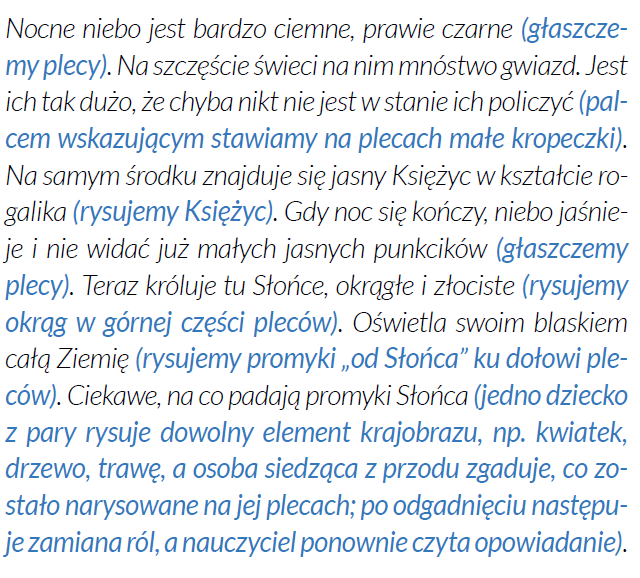 Wysłuchanie nazw planet, przeliczenie ich i próba zapamiętania kolejności: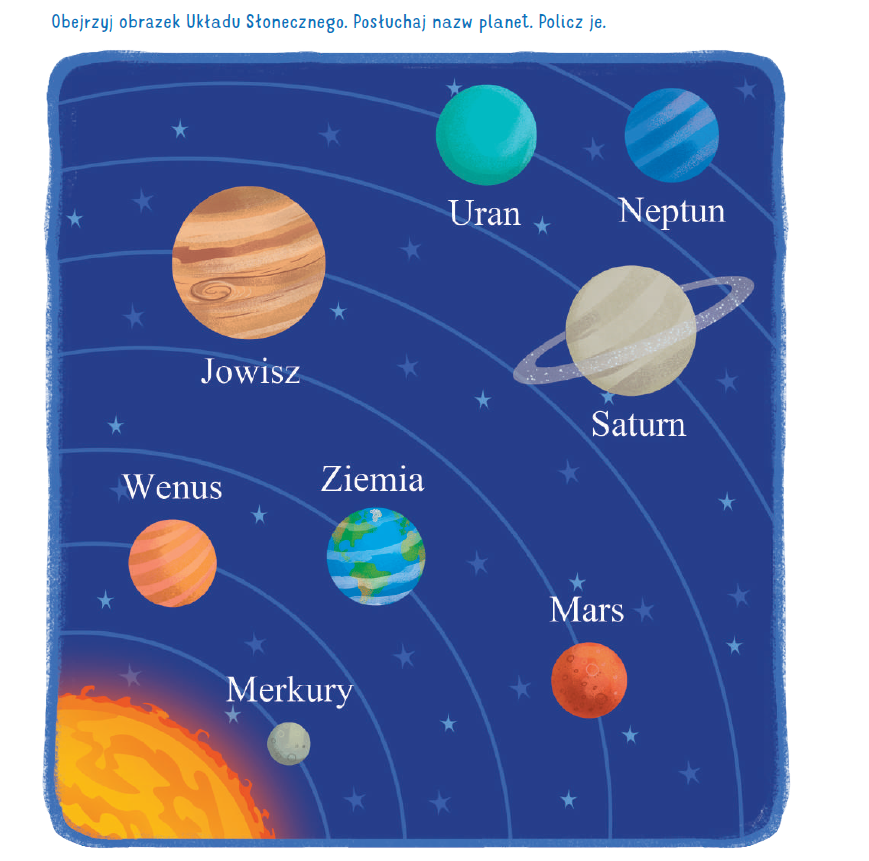 Matematyczna karta pracy: 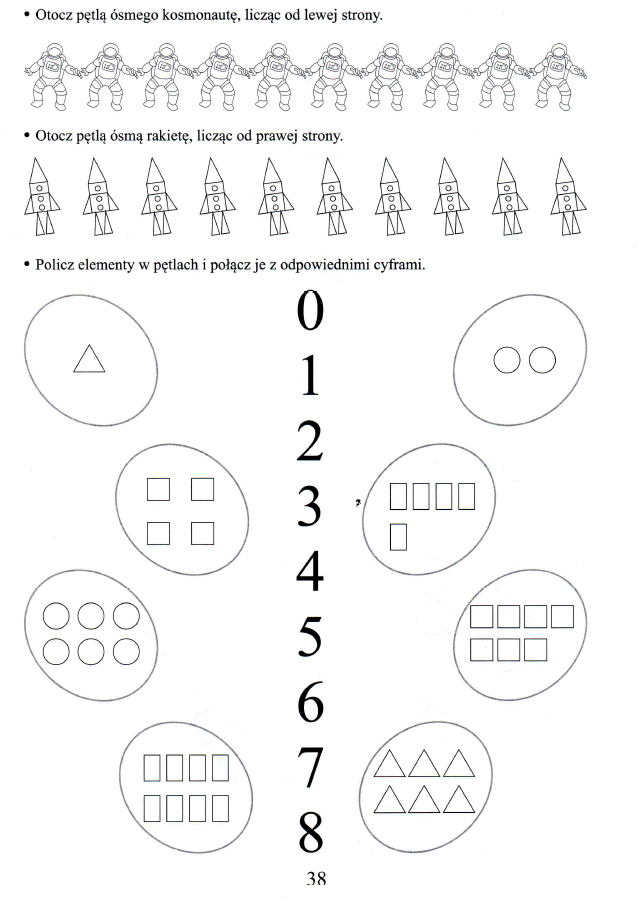 Karta pracy dla chętnych: 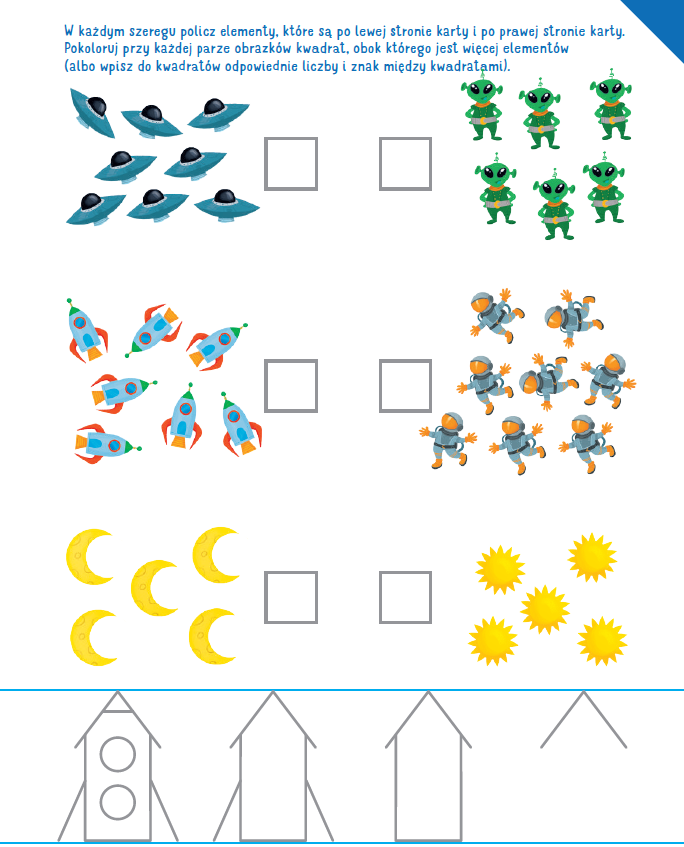  Podręcznik „Zabawy matematyczne” str. 38. 